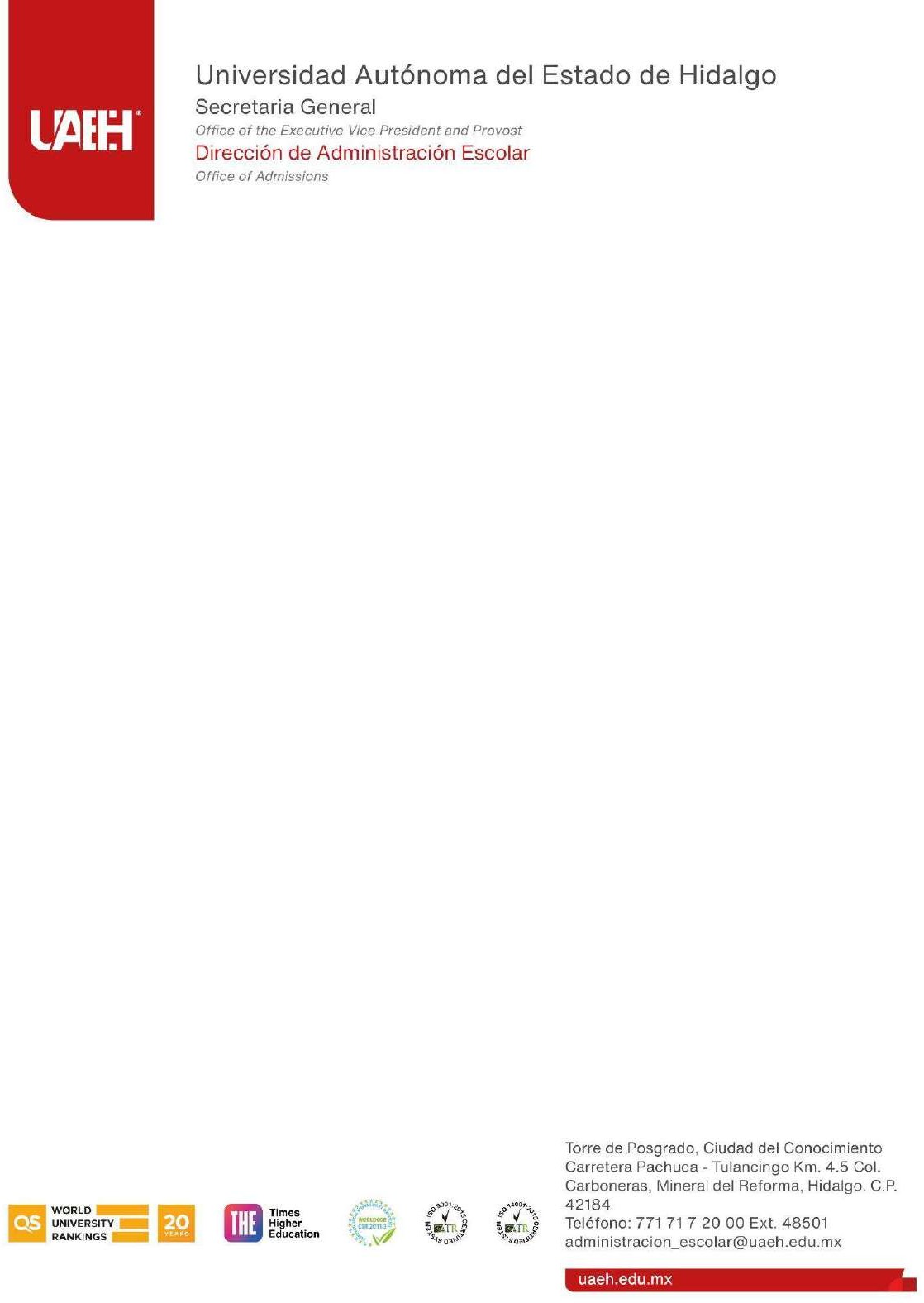 CARTA COMPROMISOEn mi carácter de aspirante aceptado(a), en la Escuela incorporada a la Universidad Autónoma del Estado de Hidalgo en la Escuela incorporada  _________________________________________________________para ingresar al periodo escolar agosto-diciembre 2024, , procederé a identificarme y entregar los siguientes documentos de inscripción con las siguientes características: legibles, visibles y escaneados en formato .pdfActa de nacimiento.Certificado de estudios con promedio mínimo de 7 (siete).CURP.Bajo protesta de decir verdad, manifiesto:Que me responsabilizo de la autenticidad de la información y los documentos escaneados que envié, así como de haber cumplido con los procedimientos legales respectivos para su obtención, previa conclusión de los estudios que amparan. En caso contrario la Universidad ejercerá las acciones legales pertinentes.Quedo enterado(a) que al no enviar los documentos escaneados a través de la aplicación “entrega de documentos” en el periodo establecido, la Universidad cancelará mi solicitud de inscripción, el derecho a permanecer en la misma y registrará mi baja definitiva.La Universidad Autónoma del Estado de Hidalgo se reserva el derecho de verificar, sin excepción alguna y en cualquier momento, la identidad de los aspirantes y la validez de los documentos enviados, por lo que la Dirección de Administración Escolar, en caso de identificar inconsistencias o cualquier irregularidad cancelará mi inscripción, registrará mi baja definitiva y quedarán sin efecto todos los actos derivados de la misma, con fundamento en el artículo 101 fracción IV del Reglamento Escolar.Manifiesto estar enterado(a) que al realizar mi inscripción, estoy obligado(a) a cubrir el pago de derechos por los servicios que solicite a la Universidad, en los montos y periodos establecidos, así como a enviar mis documentos de inscripción, escaneados de forma legible y visible, atendiendo las especificaciones solicitadas. En caso de no concluir dichos trámites, cualquiera que sea la causa, perderé el derecho a efectuar tal gestión y a la devolución de las cuotas que haya entregado.Protesto que al cumplir en su totalidad con los requisitos para la inscripción y ser alumno(a) de esta Institución, cumpliré con mis obligaciones como universitario(a), guardaré la disciplina, respetaré y cumpliré los principios y valores institucionales y observaré en todo momento las disposiciones reglamentarias, en el entendido que en cualquier acto contrario a lo establecido seré sancionado(a) de acuerdo con lo previsto en la normativa universitaria.Mi dirección electrónica: * __________________________________________________________________Mi número telefónico: * ____________________________________________________________________Acepto y firmo de conformidad: ______________________________________________________________* Dato obligatorio                                                                                     (Nombre y firma) 